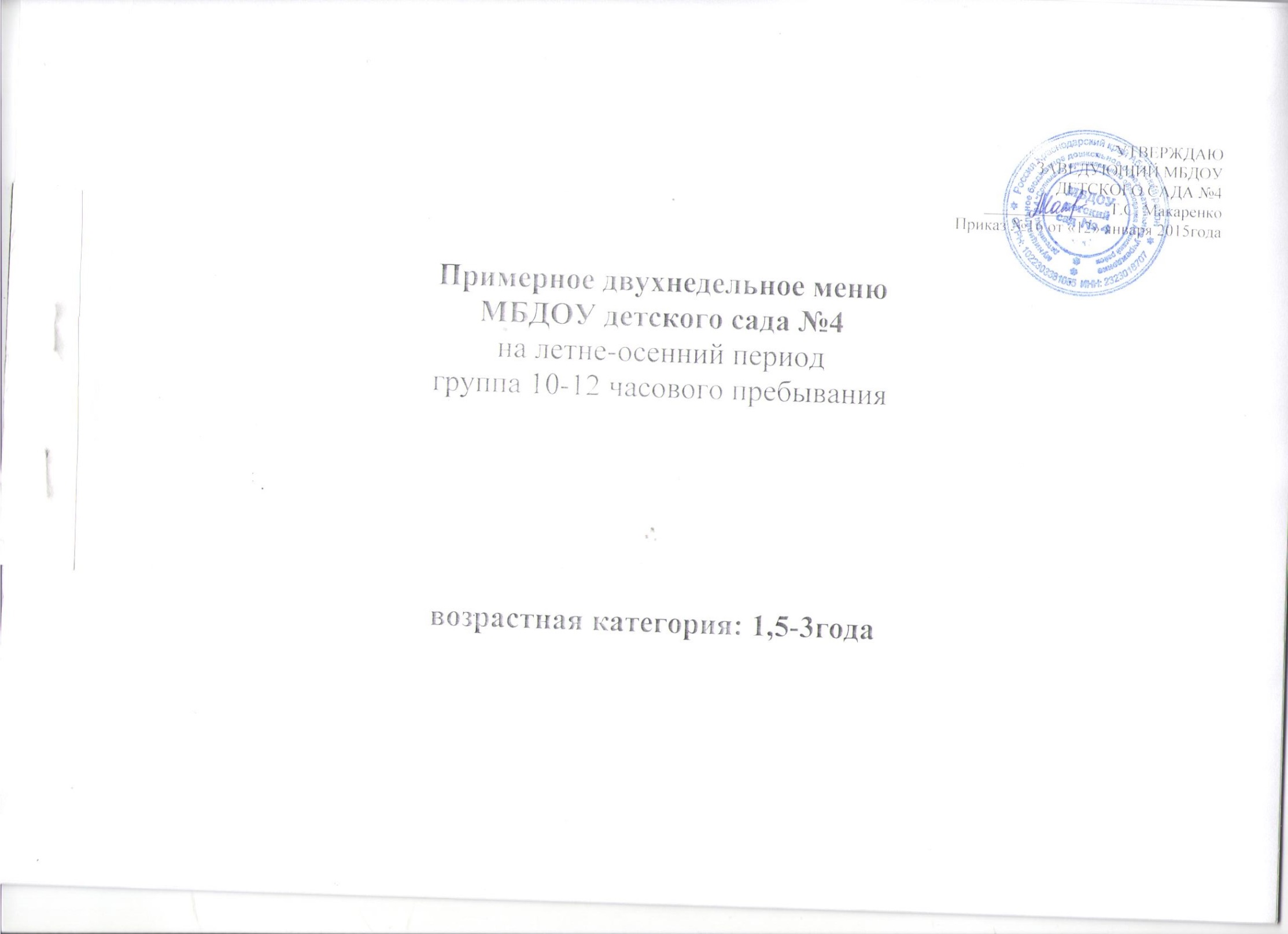 День: понедельникНеделя: перваяСезон: летне-осеннийКатегория:1,5-3 годаДень: вторникНеделя: перваяСезон: летне-осеннийВозрастная категория: 1,5-3 годаДень: средаНеделя: перваяСезон  летне-осеннийКатегория:1,5-3годаДень: четвергНеделя: перваяСезон: летне-осеннийКатегория: 1,5-3 года День: пятницаНеделя: перваяСезон: летне-осеннийКатегория: 1,5-3годаДень: понедельникНеделя: втораяСезон: летне-осеннийКатегория:1,5-3годаДень: вторникНеделя: втораяСезон: летне-осеннийВозрастная категория: 1,5-3 годаДень: средаНеделя: втораяСезон: летне-осеннийВозрастная категория: 1,5-3 годаДень: четвергНеделя: втораяСезон:летне-осеннийВозрастная категория: 1,5-3летДень: пятницаНеделя: втораяСезон : летне-осеннийКатегория:1,5-3годаПриём пищи, наименование блюдаВыход блюдаПищевые веществаПищевые веществаПищевые веществаЭнергетическаяценность(Ккал.)ВитаминС№рецептурыI завтракВыход блюдаБЖСЭнергетическаяценность(Ккал.)ВитаминС№рецептурыКаша рассыпчатая  пшённая с фруктами1204,357,343,43214,81,0167Бутерброд с маслом3/201.44.338.478.2-1Чай с сахаром150/3,50.040.016.9928.00.02392Итого за завтрак:4435,7911,6158.82321/22,9%1.02II завтракКисломолочный напиток1504,353,756,376,00,45401Итого за второй завтрак:1504,353,756,376,0/5,4%0,45Обед:Салат из свежих помидоров с луком300,331,851,423,730,1214Суп –лапша  домашняя1501,320,047,1561,357,286Котлета рубленые50/2012,878,2411,24162,160,1282Пюре картофельное1002.043.213.6291.516.0321Хлеб пшеничный201,580.29,6647,3-промХлеб ржаной301.50.3213.7466.093.32промКисель  из сока натурального1500.660.0421,4488,80.37382Итого за обед:55020,313,8978,25540,93/38,6%27,16Полдник:Каша жидкая, манная1002,52,3813,1580,01,82185Бутерброд с маслом3/201.44.338.478.2-1Кофейный напиток с молоком1502,342,010,6370,00,98395Итого за полдник:2736,248,6832,18228,2/16,3%2,8Всего за 10 часов:126636,6837,93175,551166,13/83,3%31,43Ужин:Рагу овощное / 3-й вариант/1302,494,9412,688,0610,79344Компот из свежих плодов1500,120,122,0773,21,29372Бутерброд с маслом3/201.44.338.478.2-1Итого за ужин:3034,019,3623,13239,46/17%12,08Всего за первый день:156940,6947,29198,681405,5943,51Норма физ. потребностей1400-17504247203140045% соотношениенорма97100,698100,497Прием пищи, наименование блюдаМасса порцииПищевые веществаПищевые веществаПищевые веществаЭнергетическая ценность (ккал)Витамин С№ рецептурыI завтракМасса порцииБЖУЭнергетическая ценность (ккал)Витамин С№ рецептурыПудинг из творога с рисом806,5510,448,32155,410,97236Какао с молоком1503,152,7212,9689,01,2397Бутерброд с маслом3/201,44,38,478,2-1Итого за завтрак:25311,117,4629,68322,6/23%12,17II завтракСок фруктовый1500.75-15.1563,993.0399Итого за второй завтрак:1500,75-15,1563,99/4,5%3,0ОбедСалат из свежих огурцов300,221,820,7120,192,8513Борщ с капустой и картофелем1501,092,957,6561,56,1757Гуляш из отварного мяса50/205,257,442,37110,250,36277Каша  рассыпчатая, гречневая1005,714,0525,75162,5-313Хлеб пшеничный201,580.29,6646,66-промХлеб ржаной301.50.3213.7466.093.32промКомпот из свежих плодов1500,330,01520,8284,750,3372Итого за обед:55015,6816,880,7551,94/39,4%13,0ПолдникКондитерское изделие /зефир, пастила, мармелад, печенье/300,168,554,4872,424,82промКисломолочный напиток1354,051,355,450,391,13401Фрукты  свежие /яблоко, груша../710,13-7,029,424,65368Итого за полдник:2364,349,916,88152,2310,6Всего за 10ч.:118931,8744,16142,411090,76/77,9%38,77УжинМакаронные изделия отварные с маслом1204,432,7121,25127,02-205Хлеб ржаной502,50,5322,9110,155,54промЧай с сахаром1500.040.016.9928.00.02392Итого за ужин:3206,973,2551,14265,17/19%5,56Всего за второй день:150938,8747,4193,551355,9344,33Норма физ. потребностей1400-17504247203140045% соотношениенорма93100,895,396,898,5Приём пищи, наименование блюдаМасса порцииПищевые веществаПищевые веществаПищевые веществаЭнергетическая ценность(ккал)ВитаминС№рецептурыI завтракМасса порцииБЖУЭнергетическая ценность(ккал)ВитаминС№рецептурыКаша жидкая, рисовая1501,583,6926,35105,48-185Бутерброд с сыром3/20/83,84,9711,0104,260,053Кофейный напиток с молоком1502,342,010,6370,00,98395Фрукты свежи /яблоко, груша../710,13-7,029,424,65368Итого за завтрак:4027,8510,6654,98309,16/22%5,68II завтракКисломолочный напиток 1504,353,756,376,00,45401Итого за второй завтрак:1504,353,756,376,0/5,4%0,45Обед:Салат из белокочанной  капусты300,421,522,5925,770,3420Суп картофельный с бобовыми1503,293,1613,7980,853,4981Картофель отварной1001,92,8715,3494,914,0318Фрикадельки мясные в соусе504,079,13,7368,30,22288Хлеб пшеничный201,580,29,6647,3-промХлеб ржаной301.50.3213.7466.093.32промКисель  из яблок сушеных1500.660.0421.4488.80.37379Итого за обед:53013,4217,2180,29472,01/33,7%21,74Полдник:Рыба, запеченная в молочном соусе55/157,617,533,0120,09,24251Икра свекольная300,71,373,6930,032,0154Сок фруктовый1500,75-15,1563,993,0399Хлеб пшеничный201,580,29,6647,3-промИтого за полдник:27010,839,2829,68256,37/18,3%15,54Всего за 10 часов:135236,2640,72173,071118,49/79,8%42,12Ужин:Запеканка из творога807,09,6413,7198,40,28237Компот из свежих плодов1500,120,1217,9173,21,29372Итого за ужин:2307,129,7631,61271,6/19,4%1,57Всего за третий день158243,3850,48204,681390,0943,69Норма физ. потребностей1400-17504247203140045% соотношениенорма103105100,899,397Приём пищи, наименование блюдаМасса порцииПищевые в-ваПищевые в-ваПищевые в-ваЭнергетическая ценностьВитамин С№рец.I завтракМасса порцииБЖУЭнергетическая ценностьВитамин С№рец.Суп молочный с крупой /пшено/1504,346,113,93110,10,6894Какао с молоком1503,152,7212,9689,01,2397Бутерброд с маслом3/201,44,38,478,2-1Фрукты  свежие /яблоко, груша../710,13-7,029,424,65368Итого за завтрак:3939,0213,1242,29306,72/22%6,53IIзавтрак:Сок фруктовый1500.75-15,1563,993.0399Итого за второй завтрак:1500.75-15,1563,99/4,5%3.0Обед:Салат из свежих помидоров с луком300,331,851,423,730,1214Борщ с мясом 150/304,937,368,2496,07,8762Пюре картофельное1002.043.213.6291.516.0321Биточки рыбные запеченные50/209,313,296,793,60,3255Хлеб пшеничный201,580.29,6647,3-промХлеб ржаной301.50.3213.7466.093.32промКомпот из сушеных фруктов1500,330,01520,8284,750,3376Итого за обед:55020,0216,2374,18502,97/35,9%27,91Полдник:Сырники из творога706,0210,867,53162,40,18231Кисломолочный напиток 1353,913,375,467,50,95401Итого за полдник:2059,9314,2712,93229,9/16,4%1,13Всего за 10 часов:129839,7243,62144,551103,58/78,8%38,57Ужин:Каша рассыпчатая /гречка/ с овощами1500,654,9936,24219,90,58166Хлеб пшеничный151,180,157,2535,47-пром.Чай с сахаром1500.040.016.9928.00.02392Фрукты  свежие /яблоко, груша../900,16-9,037,825,89368Итого за ужин:4502,035,1559,48321,19/22,9%6,49Всего за четвертый день:174841,7548,77204,031424,7745,06Норма физ. потребностей1400-175042 47203140045% соотношениенорма99,4103,7100,5101,7100,1Приём пищи, наименование блюдаМасса порцииПищевые в-ваПищевые в-ваПищевые в-ваЭнергетическая ценность(Ккал)Витамин С№рец.I завтрак:Масса порцииБЖУЭнергетическая ценность(Ккал)Витамин С№рец.Омлет с сыром65/86,956,9711,07148,05,13216Салат из моркови 300,372,021,9815,695,4441Бутерброд с маслом 3/201.44.338.478.2-1Кофейный напиток с молоком1502,342,010,6370,830,98395Итого за завтрак:26811,0615,3232,08312,72/22,3%11,55II завтрак:Кисломолочный напиток 1504,353,756,376,00,45401Итого за второй завтрак:1504,353,756,376,0/5,4%0,45Обед :Салат из белокочанной  капусты300,421,522,5925,770,3420Суп картофельный1501,41,714,9860,758,277Плов из птицы100/558,49,2321,72190,02,25304Хлеб пшеничный201,580,29,6646,6-промХлеб ржаной301.50.3213.7466.093.323промКисель из яблок сушеных1500.660.0421,4188,80.37379Итого за обед:48013,9613,0184,1478,01/34%14,48Полдник: Пирожок печеный из дрожжевого теста502,881,2438,94118,02,17454Молоко кипяченое1504,584,087,5885,02,05400Итого за полдник:2007,465,3246,52203,0/14,5%4,22Всего за 10 часов:109836,8337,4169,01069,73/76,5%30,7Ужин:Картофель тушеный в соусе1603,429,4824,85198,412,65133Компот из свежих плодов1500,120,122,0773,21,29372Хлеб пшеничный151,180,157,2535,47-пром.Итого за ужин:3254,729,7534,17307,07/22%13,94Всего за пятый день:142341,5547,15203,171376,844,64Норма физ. потребностей1400-17504247203140045% соотношениенорма99100,310098,499,2Приём пищи, наименование блюдаМасса порцииПищевые в-ваПищевые в-ваПищевые в-ваЭнергетическая ценность(Ккал)Витамин С№рец.I завтракМасса порцииБЖУЭнергетическая ценность(Ккал)Витамин С№рец.Яйца  вареные1шт.(40гр)9,084,610,663,0-213Икра кабачковая600,542,823,5441,763,13промМакаронные изделия отварные с маслом 80 2,951,812,1684,68-205Бутерброд с маслом 4/251,765,4510,5998,6-1Чай с сахаром1800,060,029,9940,00,03392Кондитерское изделие /зефир, пастила, мармелад, печенье/30--24,4261,43,16пром.Итого за завтрак:41914,3914,6970,9389,44/21,6%3,16IIзавтракКисломолочный напиток1805,224,57,5692,00,54401Итого за второй завтрак:1805,224,57,5692,0/5,1%0,54Обед:Салат из свежих огурцов600,453,651,4240,385,713Борщ с капустой и картофелем2501,814,9112,75102,510,2857Каша вязкая /пшеничная/1502,53,3917,64121,92-314Бефстроганов из отварного мяса 8010,347,082,19114,50,006278Хлеб пшеничный251,970,2512,0758,33-промХлеб ржаной37,51,870,3917,1782,614,15промКисель  из яблок сушеных1800,790,0525,72106,560,44379Итого за обед:782,519,7319,7288,96626,8/34,8%20,58Полдник:Каша манная с изюмом и яблоками1252,052,9517,18106,120,78179Бутерброд с маслом 4/251,765,4510,5998,6-1Какао с молоком1803,783,2615,55106,791,44397Итого за полдник:3347,5911,6643,32311,51/17,3%2,22Всего за 10 часов:1715,546,9350,57210,741419,75/78,7%26,49Ужин:Капуста тушенная2301,367,316,13134,322,83132Хлеб ржаной62,53,120,6628,62137,686,922промКомпот из свежих плодов1800,140,142,4987,841,55372Итого за ужин:472,56,819,3349,94	377,22/20,9%36,12Итого за шестой день218853,7459,9260,681796,9762,61Норма физ. потребностей1700-23005460261180060% соотношениенорма99,599,899,999,8104Прием пищи, наименование блюдаМасса порцииПищевые веществаПищевые веществаПищевые веществаЭнергетическая ценность (ккал)Витамин С№ рецептурыI завтракМасса порцииБЖУЭнергетическая ценность (ккал)Витамин С№ рецептурыЗапеканка из творога658,48,5411,15201,20,15237Кофейный напиток с молоком1502,342,010,6370,00,98395Бутерброд с маслом3/201,44,38,478,2-1Фрукты свежие /яблоки, груши../700,13-7,029,424,65368Итого за завтрак:30812,2714,8437,18379,65/27%5,78II завтракСок фруктовый1500.75-15.1563,993.0399Итого за второй завтрак:1500,75-15,1563,99/4,5%3,0ОбедСалат из белокочанной капусты300,421,522,5925,770,3420Щи из свежей капусты с картофелем1501,041,935,0950,856,0767Жаркое по-домашнему110/5015,96,0714,14180,8714,55276Хлеб пшеничный201,580.29,6646,66-промХлеб ржаной301.50.3213.7466.093.32промКомпот из фруктов сушеных1500,330,01520,8284,750,3372Итого за обед:54020,7710,0566,04454,99/32,5%24,58ПолдникКондитерское изделие /зефир, пастила, мармелад, печенье/300,1615,554,4882,424,82пром.Кисломолочный напиток 1353,643,376,48103,950,94401Итого за полдник:1653,818,9210,96186,37/13,3%5,76Всего за 10ч.:116337,5943,81129,331085,01/77,5%39,12УжинКаша рассыпчатая, рисовая1503,533,147,82203,57-165Хлеб пшеничный151,80,157,2535,47-пром.Чай с сахаром1500.040.016.9928.00.02392Фрукты свежие /яблоки, груши../900,16-9,037,825,87368Итого за ужин:4054,913,2671,06304,86/21,8%5,89Всего за седьмой день:156842,547,07200,391389,8645,01Норма физ. потребностей1400-17504247203140045% соотношениенорма101,71009999,3100Приём пищи, наименование блюдаМасса порцииПищевые в-ваПищевые в-ваПищевые в-ваЭнергетическая ценность(Ккал)Витамин С№рец.I завтрак:Масса порцииБЖУЭнергетическая ценность(Ккал)Витамин С№рец.Каша из смеси круп с яблоками /вариант 1/1004,074,8442,24122,339,66180Бутерброд с маслом 3/201.44.338.478.2-1Молоко кипяченое1504,584,087,5885,02,05400Итого за завтрак:27310,0513,2258,22285,53/20,4%11,71II завтрак:Кисломолочный напиток 1504,353,756,376,00,45401Итого за второй завтрак:1504,353,756,376,0/5,4%0,45Обед :Салат из свежих помидоров с луком300,331,851,423,730,1214Суп-пюре из мяса1504,343,77,581,00,001105Картофель отварной1001,92,8715,3494,914,0318Котлета рыбная запеченная50/209,313,296,793,60,3255Хлеб пшеничный201,580,29,6647,3-промХлеб ржаной301.50.3213.7466.093.323промКисель из яблок сушеных1500.660.0421,4188,80.37379Итого за обед:55019,6212,2775,75495,42/35,4%18,11Полдник:Макароны отварные с сыром70/104,955,3312,11116,2610,07206Бутерброд с маслом 3/201.44.338.478.2-1Чай с сахаром1500.040.016.9928.00.02392Итого за полдник:2536,399,6427,5222,46/15,9%10,09Всего за 10 часов:1226Ужин:Вареники ленивые (отварные)1101,588,2916,04248,380,2230Компот из свежих плодов1500,120,1217,9173,21,29372Итого за ужин:2601,78,4133,95321,58/23%1,49Всего за восьмой день:148642,1147,29202,721400,9941,85Норма физ. потребностей1400-17504247203140045% соотношениенорма100,2100,699,910093Приём пищи, наименование блюдаМасса порцииПищевые в-ваПищевые в-ваПищевые в-ваЭнергетическая ценностьВитамин С№рец.I завтракМасса порцииБЖУЭнергетическая ценностьВитамин С№рец.Каша жидкая /овсяная/1201,592,9120,14133,25-185Какао с молоком1503,152,7212,9689,01,2397Бутерброд с маслом3/201,44,38,478,2-1Фрукты  свежие /яблоко, груша../700,13-7,029,424,65368Итого за завтрак:3636,279,9348,5329,87/23,5%5,85IIзавтрак:Сок фруктовый1500.75-15,1563,993.0399Итого за второй завтрак:1500.75-15,1563,99/4,5%3.0Обед:Огурец свежий300,21-0,814,23,41промСуп картофельный с мясными фрикадельками150/153,983,19,2681,06,7283Капуста тушеная1001,983,719,4979,016,37132Рыба, припущенная с овощами50/205,160,212,231,60,71244Хлеб пшеничный251,970,2512,0759,12-промХлеб ржаной301.50.3213.7466.093.32промКомпот из свежих плодов1500,330,01520,8284,750,3372Итого за обед:55515,137,668,39405,76/29%31,83Полдник:Пудинг из творога с яблоками7011,797,5515,94179,00,16240Кисломолочный напиток 1354,051,355,450,391,13401Итого за полдник:21515,848,921,34229,59/16,4%1,29Всего за 10 часов:128337,9926,44153,381029,21/73,5%41,97Ужин:Котлеты картофельные1201,2614,2618,25178,282,22139Пюре свекольное с яблоками1501,294,7213,81103,21,4326Хлеб пшеничный201,580,259,6647,3промЧай сахаром1500.040.016.9928.00.02392Итого за ужин:4404,1719,2248,71356,78/25,5%3,64Всего за девятый  день:172342,1645,65202,091385,9945,61Норма физ. потребностей1400-175042 47203140045% соотношениенорма100,39899,699101,3Приём пищи, наименование блюдаМасса порцииПищевые веществаПищевые веществаПищевые веществаЭнергетическая ценность(ккал)ВитаминС№рецептурыI завтракМасса порцииБЖУЭнергетическая ценность(ккал)ВитаминС№рецептурыСуп молочный с крупой /манка/1603,643,5511,49105,760,6494Бутерброд с сыром3/20/103,84,9711,0104,260,053Кофейный напиток с молоком1502,342,010,6370,830,98395Фрукты свежи /яблоко, груша../710,13-7,029,424,65368Итого за завтрак:4139,9110,5240,12310,27/22,2%6,32II завтракКисломолочный напиток 1504,353,756,376,00,45401Итого за второй завтрак:1504,353,756,376,0/5,4%0,45Обед:Салат из свежих помидоров с луком300,331,851,423,730,1214Суп картофельный  с макаронными изделиями1501,61,710,2862,850,9582Пюре картофельное1002.043.213.6291.516.0321Фрикадельки из птицы6010,246,621,8494,00,02308Хлеб пшеничный201,580,29,6647,3-промХлеб ржаной301.580.3213.7466.093.32промКисель из яблок сушеных1500.660.0421.4488.80.37379Итого за обед:54018,0313,9371,98474,27/33,8%20,78Полдник:Булочка домашняя654,738,1435,05232,7-469Сок фруктовый1500,75-15,1563,993,0399Итого за полдник:2155,488,1450,2296,99/21,2%3,0Всего за 10 часов:131837,7736,34168,61157,53/82,6%30,55Ужин:Суп картофельный1501,41,79,9860,757,277Икра морковная1602,07,353,4149,928,1954Хлеб пшеничный151,180,157,2537,47-промКомпот из свежих яблок1500,120,1217,9173,21,29372Итого за ужин:4754,79,3238,54319,34/22%16,68Всего за десятый день179342,4745,66207,141476,8647,23Норма физ. потребностей1400-17504247203140045% соотношениенорма10198102105104